
Ιβήριδος 9, T.K. 54351 Θεσσαλονίκη, τηλ.: 2310 905164, fax: 2310 903721 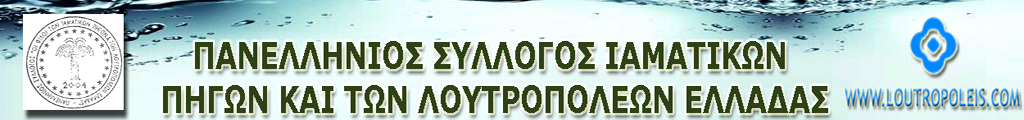 Email επικοινωνίας: anestis_anastasiadis@yahoo.gr, axmetaloulis@HYPERLINK "mailto:axmetalo@otenet.gr"gmail.coHYPERLINK "mailto:axmetalo@otenet.gr"HYPERLINK mailto:axmetalo@otenet.grmHYPERLINK "mailto:axmetalo@otenet.gr"Ιστοσελίδα: wwwHYPERLINK "file:///C:/Users/ανεστισ/Desktop/www.loutropoleis.com".HYPERLINK "file:///C:/Users/ανεστισ/Desktop/www.loutropoleis.com"loutropoleisHYPERLINK "file:///C:/Users/ανεστισ/Desktop/www.loutropoleis.com".HYPERLINK "file:///C:/Users/ανεστισ/Desktop/www.loutropoleis.com"comΠΑΝΕΛΛΗΝΙΟΣ ΣΥΛΛΟΓΟΣ ΙΑΜΑΤΙΚΩΝ ΠΗΓΩΝ ΚΑΙ ΛΟΥΤΡΟΠΟΕΩΝ ΕΛΛΑΔΑΣ WWW.LOYTROPOLEIS.COM Προς γραφείο Προέδρου ΤΑΙΠΕΔ Κολοκοτρώνη 1 & Σταδίου, 105 62, Αθήνα, Ελλάδακύριου  Ζηλιασκόπουλου 
Κύριε πρόεδρε                          Θεσσαλονίκη 19/6/2021 
τα θερμά μας  συγχαρητήρια για την ανάληψη των νέων σας  καθηκόντων στον παραπάνω οργανισμό ως προέδρου αλλά και σε όλα τα νέα  μέλη  του διοικητικό συμβούλιο.
Ασφαλώς θα  γνωρίζετε ότι αυτός ο οργανισμός εδώ και αρκετά χρόνια εκτός από την περιουσία του κράτους έχει και  αρκετές Ελληνικές λουτροπόλεις  και μάλιστα οι πιο αξιόλογες. Όπως είναι τα Καμένα βούρλα μια τεράστια περιοχή, τα λουτρά Θερμοπυλών ,τα Λουτρά Υπάτης, τα Λουτρά Πλατύστομου ,τα λουτρά Αιδηψού, τα λουτρά της Κύθνου, τα  λουτρά Νιγρίτας κ.λ.π.
 Η προηγούμενη διοίκηση μας ενημέρωνε συχνά  ότι σύντομα θα βγουν για δημοπρασία και πάνε για αξιοποίηση που δυστυχώς κύριε  πρόεδρε  μέχρι σήμερα αυτή η τεράστια περιουσία παραμένει σε προσωρινά  χέρια και αρκετές λουτροπόλεις  είναι Θεόκλειστες .
Θα περιμένουμε από την νέα  διοίκηση το γρηγορότερο δυνατό να βρεθεί λύση στο πρόβλημα, αν και το νέο Νομοσχέδιο του Υπουργείου Τουρισμού μας προβληματίζει το  ποιος στο εξής  θα έχει το πάνω χέρι σε αυτή την ιστορία.
Σας ευχόμαστε να  πάνε όλα καλά και θα περιμένουμε μια θετική απάντηση Για το Δ.Σ.. του συλλόγου          ο πρόεδρος Ανέστης Αναστασιάδης Υ.Γ. Κοινοποιείτε Υπουργείου Τουρισμού ,Γενική Γραμματεία -Δήμους  Μ.Μ.Ε  